Опросный лист по качеству предоставления жилищно-коммунальных услуг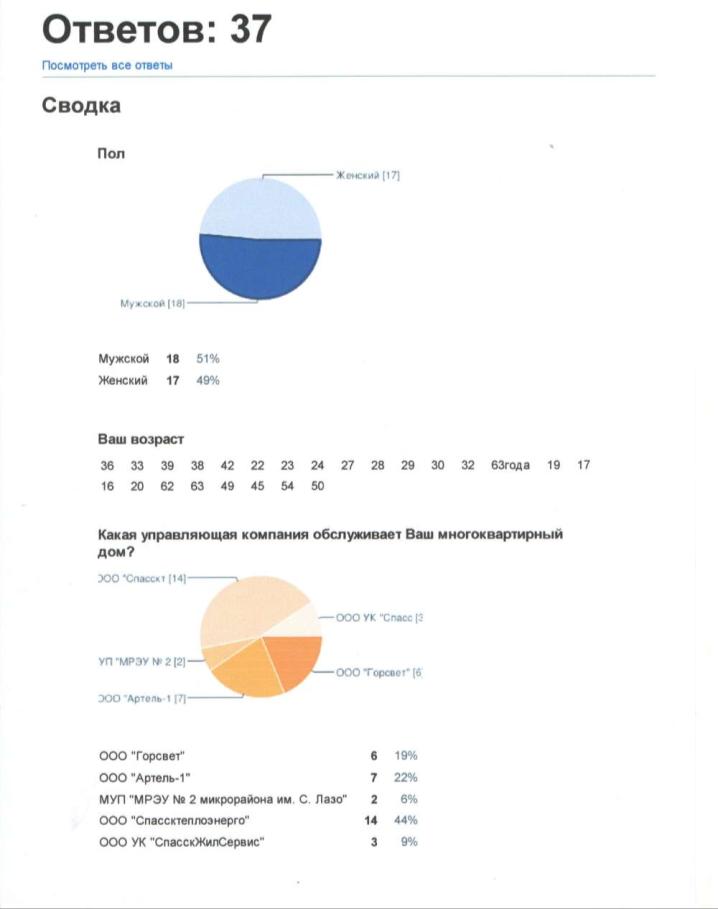 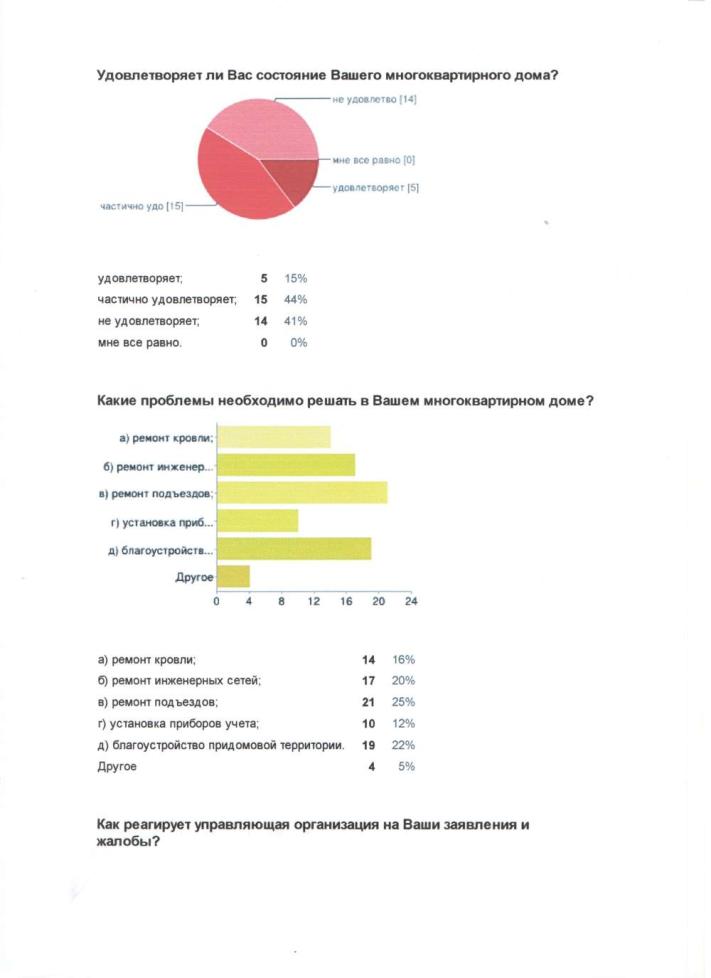 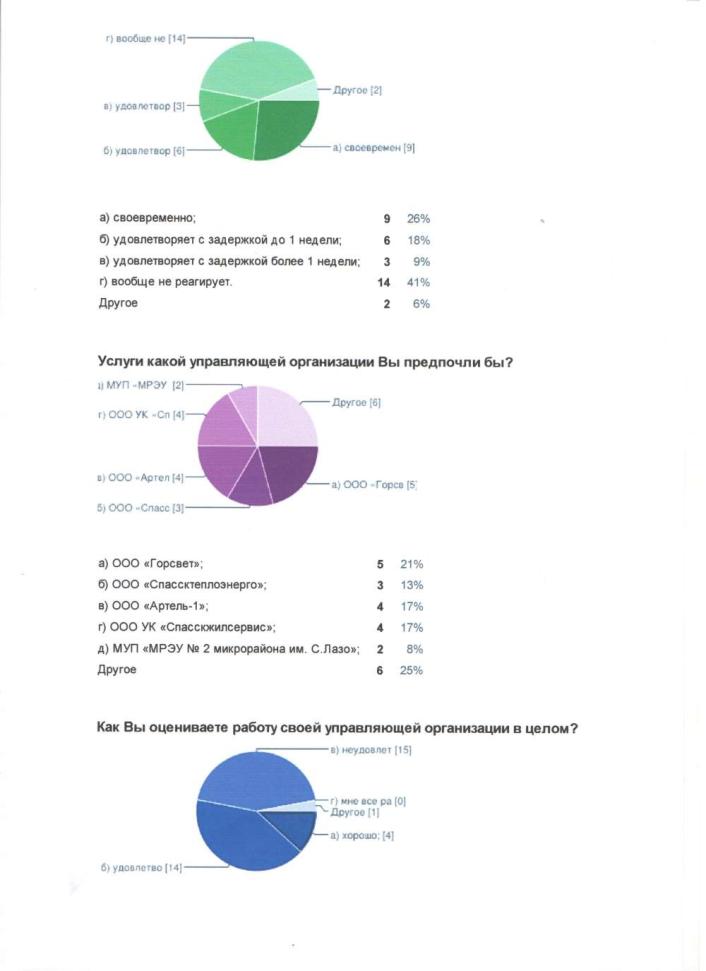 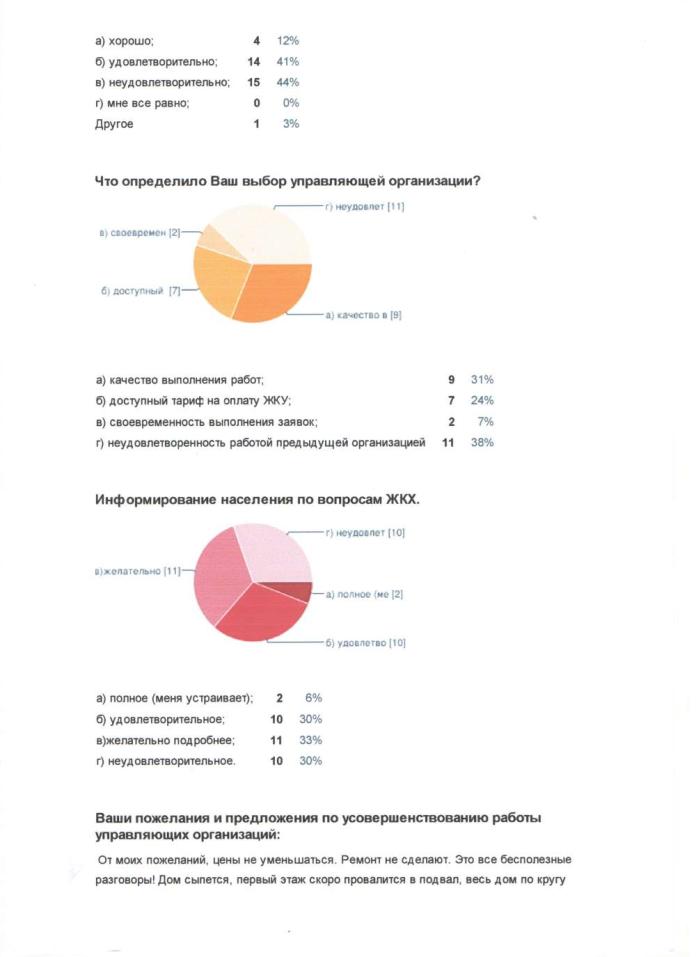 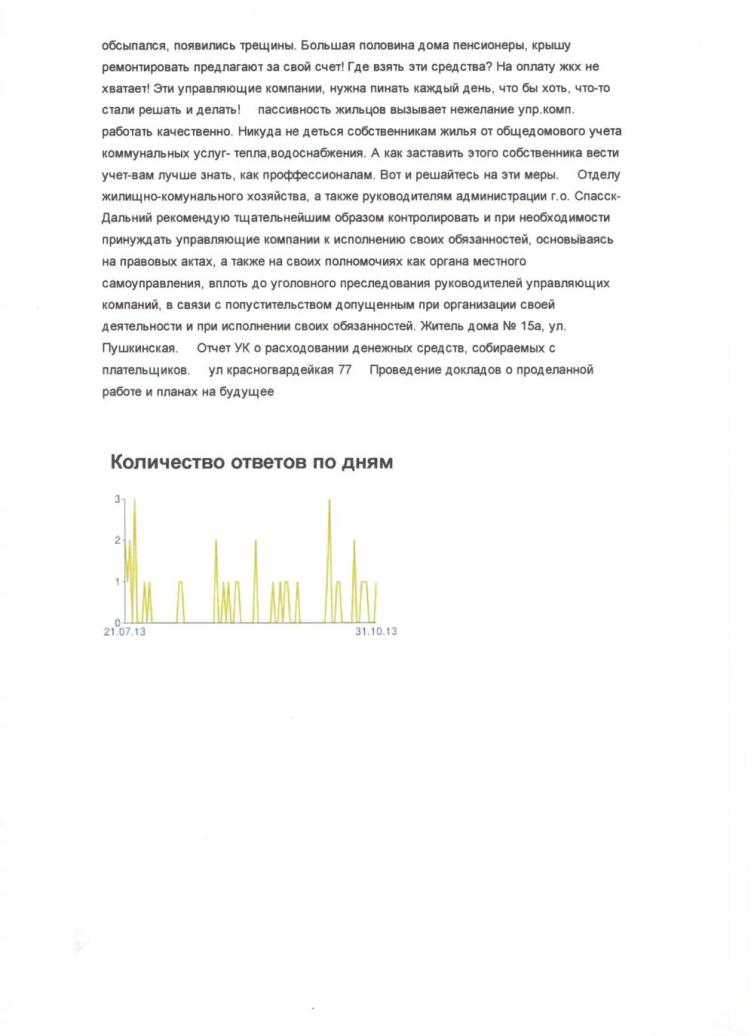 